Задание1.Набрать маркированный список.1.Выбрать 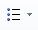 2.В раскрывающемся списке выбрать «Определить новый маркер»3.В разделе «Знак маркера» выбрать пункт «Символ» указать необходимый символ Единицы измерения информации1Кбит=1024бит1Мбит=1024Кбит1Гбит=1024Мбит1байт=8битЗадание 2.Набрать свой маркированный список класса.Задание 3.Набрать многоуровневый список.1.Выбрать  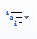 2.В раскрывающемся списке выбрать «Определить новый многоуровневый список»3. Выбрать уровень 1, нумерацию для уровня выбрать римскую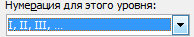 4. Выбрать уровень 2, нумерацию для уровня выбрать числа 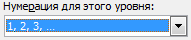 5.Выбрать уровень 3, нумерацию для уровня выбрать латинские буквы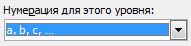 6.Далее набрать первую строку, нажать  для перехода к следующему уровню, для того что бы вернуться к первому уровню следует нажать .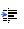 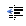 Устройства вывода информацииМониторЛамповыйЖидко кристаллическийПлазменныйПринтерМатричныйСтруйныйЛазерный Устройства ввода информацииМышь ОптическаяМеханическая КлавиатураМикрофон Задание 4.Набрать свой многоуровневый список товаров канцелярского магазина.